Внеклассное мероприятие для начальных классов ко Дню защиты животных.Автор разработки и организатор мероприятия: учитель начальных классов Елгина Е.В.Октябрь 2019 год.
Ученик 1. Дорогие ребята! Сегодня мы отмечаем День защиты животных.
Без зверей нам жить нельзя,
Они братья и друзья,
Это мы все знаем.
И с Всемирным днем зверей
Всех мы поздравляем!Ученик 2. Мы с вами поздоровались, а теперь попросим вас поздороваться с нами так как те животные. в чьих костюмах вы пришли. Приглашаются на сцену по 2 человека от класса.Вкл. видео про Франциска Азисского.
Ученик 1. Русское слово «животное» образовано от слова «живот», в прошлом означавшего «жизнь, имущество». В быту под терминами «дикие животные», «домашние животные» часто понимаются только млекопитающие или четвероногие наземные позвоночные (млекопитающие, пресмыкающиеся и земноводные). Однако в научном смысле к животным относится огромное множество других организмов: рыбы, птицы, насекомые, паукообразные, моллюски, морские звёзды, черви и другие.

Ученик 2. Мир животных очень разнообразен. И вы наверняка знаете названия многих животных. Давайте проведём зоологическую эстафету. Вы по очереди будете называть по одному животному, причём каждое новое слово начинается с буквы, на которую закончилось предыдущее слово (например, совА – АнакондА – Аист). Жетон получит тот класс, на котором остановится  эстафета.

Ученик 1. А сейчас разгадаем ребусы. Напоминаем: если запятая стоит перед рисунком- убираем в слове первую букву, если после рисунка –последнюю. Сколько запятых, столько букв и убираем.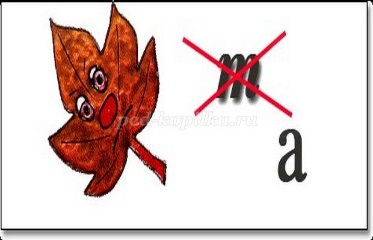 
Ученик 2. Лиса – это то животное, про которое говорят, что она мышкует.
Зимой чаще всего лисичка охотится на мышей-полёвок. Как интересно она это делает! Если рыжая хитрунья почувствует мышиный запах в каком-то месте, то очень тихо подкрадывается к нему, а затем подпрыгивает и бьет о землю своими лапками. Услышав громкие звуки и не понимая, в чём дело, напуганные мыши с великим ужасом выскакивают из норки. А плутовке только это и надо! Мышам очень трудно спастись от ловкой лисы и ее острых зубов. Есть еще одна уловка — лиса может часами лежать перед норкой своей жертвы, ловко прикинувшись мёртвой. Мыши, поверив в то, что лиса мёртвая, теряют бдительность и легко попадаются на эту хитрость....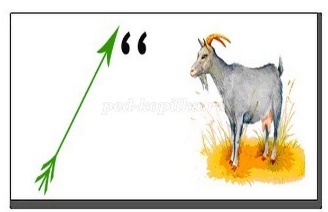 
Ученик 1. Если вы комар, мошка или другое маленькое насекомое, то стрекоза является для вас настоящим кошмаром. Ведь стрекозы не просто преследуют свою добычу. Они отслеживают движущийся объект, устраивая воздушные засады и зависая в воздухе на продолжительное время, и уже оттуда атакуют свою цель. 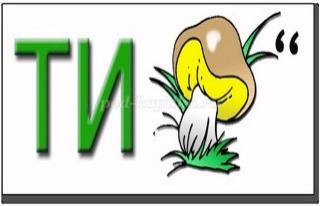 
Ученик 2. Тигры предпочитают охотиться на крупную добычу из засады. Если вы посмотрите тигру в глаза, он вряд ли нападет, так как потеряется элемент неожиданности. В Индии многие люди традиционно носят маски на задней части головы во время прогулок по лесу, чтобы предотвратить нападение сзади.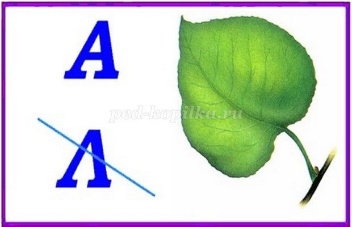 
Ученик 1. Аисты спят, стоя на одной ноге, причём ноги они меняют, не просыпаясь. Аисты общаются между собой, шипя и щёлкая клювом, так как они не могут «произносить» никаких звуков, кроме тихого писка из-за особенностей своего строения.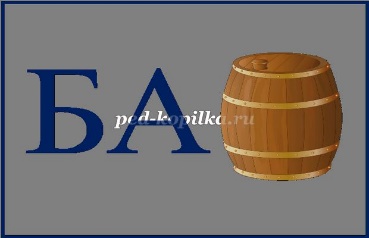 
Ученик 2. Большинство бабочек имеют довольно красивые и разнообразные узоры на крыльях. Эти узоры предназначены для маскировки, поэтому такие хищники, как птицы, не могут понять, где прячутся бабочки.Вкл. видео песенка про животных.Ученик 1. Мы приглашаем на сцену 2а класс в презентацией своего животного.2б,  2вУченик 1. А сейчас мы посмотрим как вы знаете того животного, в чьих костюмах вы пришли. Нужно будет назвать особенности этого животного. Начинаем со 2а класса и по цепочке называем по одной пока не остановитесь. Победит тот, кто больше всего назовёт особенностей.Ученик 2. Послушайте письмо-загадку и попробуйте догадаться, о ком идёт речь. Я буду читать его по частям, а вы выдвигайте свои версии. Чем быстрее угадаете, тем больше баллов зарабатывает.
«Здравствуйте, ребята. Угадайте, кто я. Я люблю орехи, желуди, грибы, малину, чернику, голубику, бруснику, ягоды рябины и калины. 4б.
Не откажусь от птенцов, маленьких зверюшек, муравьев и, конечно, рыбы. 3б
За муравьями охочусь так: засуну свой язык в муравейник и жду, когда муравьи облепят его. Всех скопом и проглатываю. 2б
Я - заядлый рыболов и могу сидеть часами на берегу речки. Лапа при этом поднята в ожидании рыбы. Как только замечу рыбу, ловко и метко бью ее сильной лапой, вытаскиваю из воды и пирую. (медведь).1бНа сцену приглашаются  ученики 3а. 3б. 3в,  3г
Ученик 1. Наверняка вы знаете много стихов, сказок, где главными героями являются животные. Закончите стихотворение в рифму (хором):
2а. Вот сугроб.
-А что внутри?
-Если хочешь,
Посмотри! -
Посмотрел зайчишка,
А в сугробе (- мишка!)
Г. Новицкая
Ученик 2. 
2б.За уши зайца
Несут к барабану.
Заяц ворчит:
- Барабанить не стану!
Нет настроения,
Нет обстановки,
Нет подготовки,
Не вижу (морковки.)
В. Берестов
Ученик 1.
2в.Папа – лис, лисица – мама,
Дом – нора у них, не яма.
Там темно и тесновато,
Но зато всегда лисята
В безопасности резвятся,
Деткам некого боятся.
Если страшно детворе,
Быстро спрячутся ( в норе.)
С. Курдюков
3а.Ученик 2
В парке солнышко пригрело,
Белка на суку сидела.
Мы её кормили с рук, -
Белка наш пушистый ( друг!)
О. Денисова
3б.Ученик 1.
Ходит ёжик по тропинке
За грибами без корзинки,
А зачем ему корзинка,
Если есть в иголках ( спинка?)
О. Малиновская
3в.Ученик 1
Лось с лосихой длинноноги,
Длиной ног длиннее многих,
Бурелом для лося царство,
Мухомор его ( лекарство.) 
М. Бабенко4а. Я устраиваюсь ловко: У меня с собой кладовка. Где кладовка? За щекой! Вот я хитренький какой! (хомяк)

4б. Что за чудо! Вот так чудо! Сверху блюдо, снизу блюдо! Ходит чудо по дороге, Голова торчит да ноги. (Черепаха)

4в. Уж очень вид у них чудной: У папы — локоны волной, А мама ходит стриженой. За что она обижена? Недаром часто злится На всех мамаша … (львица).На сцену приглашаются ученики  4а. 4б. 4в.
Ученик 2. Животных можно встретить и в пословицах. Вы такие пословицы знаете? Подумайте две минуты и называйте пословицу. Одна пословица-один жетон.А мы вам предложим свои, а вы догадайтесь, какое животное мы пропустили.

Ученик 1 Его бояться - в лес не ходить. (волка)
Ученик 2. Посади её за стол - она и ноги на стол. (свинья)
Ученик 1. Одна она весны не делает. (ласточка)
Ученик 2. она с головы гниёт. (рыба)
Ученик 1. С ними жить - по-волчьи выть. (волками)
Ученик 2. С паршивой её хоть шерсти клок. (овцы)
Ученик 1. Его баснями не кормят. (соловья)
Ученик 2. Чует она, чьё мясо съела. (кошка)
Ученик 1. Чья бы она мычала, а твоя бы молчала. (корова)Ученик 2. А теперь отдохнём.Вкл  видео Кукутики-зарадка.Ученик 1 .А сейчас поиграем в слова. Мы называем слово, а вы меняете букву так, чтобы получилось название животного.свечка – овечка       осень – оленькорона – ворона, корова     палка – галкакапля – цапля              дрова – дрофарука – щука море – моржлес – лев, лещ коса – козачашка – чайка лист – аистА сейчас мы представим вам сценку для хорошего настроения. Встречайте ученики 3а класса.
Кухня. На столе стоит горшочек со сметаной. Выходит Мурзик, напевает. Мурзик. Скажу вам без обмана: Мне нравится сметана! Сметана! Сметана Найду её! Достану, чтоб только раз лизнуть! (Ищет, находит. Начинает пробовать, а потом с убыстрением начинает лизать сметану из горшочка. Ахнул, испугался, что горшочек пуст. 
Подумав, накрыл горшочек салфеткой, успокоился). Ой, да что же я делаю?! Только попробовал, а уже сметаны как не бывало. Ты больше никогда так не будешь пробовать!
И почему всегда на меня думают? Сметану может съесть и Барбос. А я тут ни при чём! А может горшочек вообще был пустой? Сейчас я его прикрою – и знать ничего не знаю.А теперь и поспать можно. (Выходит хозяйка). Хозяйка. А-а, Мурзик. Спишь? Ты как сюда попал? Мурзик. Шёл, шёл и пришёл! Хозяйка. Пришёл и горшочек нашёл?
Мурзик. Какой горшочек?
Хозяйка. Вот этот.
Мурзик (удивлённо). А я его и не заметил!
Хозяйка (снимает салфетку). Та – ак…. Не заметил? И сметану в нём тоже не заметил?
Мурзик. Не знаю! Не знаю! Не смотрел, не заглядывал даже. А может, там её и не было?
Хозяйка. Как же не было? Я сама принесла её сюда! Мурзик, это ты съел сметану?
Мурзик (возмущённо). Я? И не думал! А, понимаю! Тут был Барбос. (Убеждённо.) Он её и съел! Хозяйка. Бедный Барбос.
Мурзик. Да! Бедный Барбос. Ему теперь здорово попадёт!
Хозяйка. Это что «попадёт»… Сметана- то была необыкновенная, волшебная. И тот, кто её съел, обязательно оглохнет и ослепнет. А потом у него и хвост отвалится. 
Мурзик (с ужасом). Оглохнет? Ослепнет?
Хозяйка. Да! Да! Бедный Барбос! Мурзик (мечется). Кто бедный? Барбос?Хозяйка. Да, ведь это он съел сметану! А ты что волнуешься? Ты же не ел и даже не видел её.
Мурзик. Да… Нет… Я не трогал. (В сторону.) Как страшно! Хозяйка. Бедный наш Барбос.
Мурзик. А может быть… Его можно как-нибудь спасти? Хозяйка. Можно! Мурзик. Как? Говори скорее! Хозяйка. А почему ты-то  волнуешься?
Мурзик. Да… нет! Я хочу помочь Барбосу. Скажи, что надо сделать? Хозяйка. Барбос должен во всём сознаться! Мурзик. А если… А если не сознается?
Хозяйка. Тогда он оглохнет, ослепнет и у него отвалится хвост. Мурзик. А если. сметану съел не Барбос?
Хозяйка. Значит, с ним ничего не случится! (Совсем тихо.) А тот, кто съел, у того.
Мурзик. Что ты говоришь? Я не слышу, что ты говоришь!
Хозяйка (громче). Барбос съел сметану, а ты не слышишь? Так. Сейчас
проверю твоё зрение. Закрой на минуту глаза. (Прячется). Теперь открой.
Мурзик. Бабуля, где ты? Я тебя не вижу! Не вижу! Что мне делать? Я уже
слепну! Скоро у меня и хвост отвалится! (К зрителям.) Что делать? Ребята,
пока я ещё слышу, посоветуйте, что мне делать?
Зрители. Сознаться!
Мурзик. Бабуля, где ты? Это я съел сметану. Я во всём виноват. Хозяйка (появляется). Ах, вот оно что! Значит, ты сознался? Это хорошо! Мурзик.  Бабуля! Ребята! Ничего теперь не буду брать без спроса. Никого никогда не стану обманывать!
Хозяйка (весело). Очень хорошо! Значит, ты не оглохнешь, не ослепнешь, и
у тебя не отвалится хвост.
Мурзик (весело поёт). Клянусь я вам сметаной и сладким молоком, что я примерным стану, воспитанным котом. (Уходят).Ученик 2. В завершение нашего мероприятия проведём игру "да-нет", которая покажет, как вы усвоили нашу информацию. Если вы согласны с утверждением – хлопаем в ладоши, если нет – сидим спокойно.
1. Карась – это животное? (да)
2. Стрекоза – это животное? (да)
3. змея – это животное? (да)
1. воробей – это животное? (да)
2. заяц – это животное? (да)
3. муха – это животное? (да)
1. медведь мышкует? (нет)
2. лиса мышкует? (да)
3. для лося мухомор лекарство? (да).Работа жюри.Вкл. видео про животных «Как прекрасен этот мир».Ученик 1. А теперь  самый долгожданный приятный момент. Подведём итоги всех конкурсов, которые были проведены  в рамках этого мероприятия.  Слово предоставляется Евгении Викторовне.На конец включается  видео про самых интересных животных.Использованные интернет-источники:https://club-detstvo.ru/scenarij/scenarij-ko-dnyu-zashhity-zhivotnyx-v-biblioteke-scenarij-na-den-zashhity-zhivotnyx-dlya-detej-4-oktyabrya-2019-goda/https://kopilkaurokov.ru/